                                                             بسمه تعالی                               شماره:               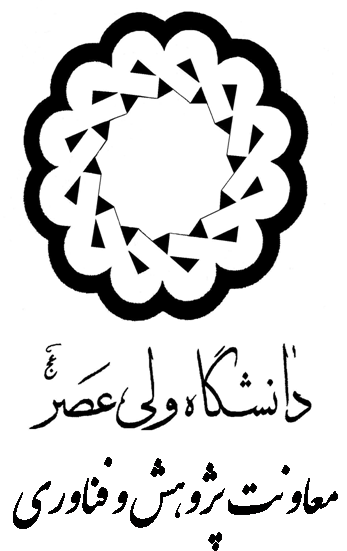 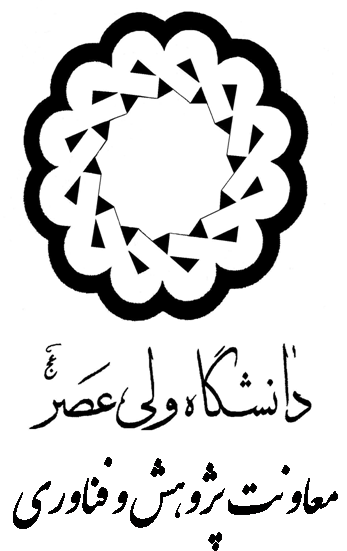                                                                                                                        تاریخ:گزارش هزینه کرد پژوهانه اعضاء هیات علمی نام و نام خانوادگی عضو هیات علمی:                                   هزینه کرد:هزينه کرد موارد خاص: (موارد خاصی که مدارک مثبته ندارند، حداکثر سی درصد مبلغ کل پژوهانه)هزینه کرد دانشجویان تحصیلات تکمیلی:جمع کل هزینه‌ها:                                          ریال                                                                                        تاريخ و امضاء متقاضی:                                                               نظر شوراها:تایید نهایی:عضو هیات علمی محترم: در صورت وجود جدول و یا سطرهای اضافه آن‌ها را حذف و در صورت نیاز، سطر اضافه نمایید.ردیفمشخصات فعالیت پژوهشی و یا نام تجهيزات (دستگاه) و مواد آزمايشگاهیهزينه(ريال)1-2-3-4-جمع کل جمع کل رديفموضوع بند آیین نامهمبلغ (ريال)1-جمع کل جمع کل ردیفنام دانشجومقطع تحصیلیمشخصات فعالیت پژوهشی و یا نام تجهيزات (دستگاه) و مواد آزمايشگاهیهزينه(ريال)1-2-3-جمع کل جمع کل جمع کل جمع کل در صورت بیشتر بودن هزینه کرد دانشجویان تحصیلات تکمیلی از گرانت دانشجویی، با پرداخت مازاد هزینهها از پژوهانه خود موافقت مینمایم.تاريخ و امضاء تجهیزات با مبلغ بالای دو میلیون تومان در شورای گروه مورخ            و تجهیزات با مبلغ بالای هفت میلیون تومان در شوراي پژوهشي دانشكده مورخ            مطرح و مورد موافقت قرار گرفت.مدیر گروه:تاريخ و امضاء:   معاون پژوهشی دانشکده :تاريخ و امضاء:                      مدير امور پژوهشي دانشگاه :تاريخ و امضاء:   معاون پژوهشی دانشگاه :تاريخ و امضاء:                      